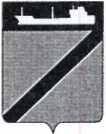 ПОСТАНОВЛЕНИЕАДМИНИСТРАЦИИ ТУАПСИНСКОГО ГОРОДСКОГО ПОСЕЛЕНИЯ               ТУАПСИНСКОГО РАЙОНА от  03.08.2018г.                                                                         № 837г. ТуапсеО внесении изменений в постановление администрации Туапсинского городского поселения от 13 июля 2016 года №1075 «Об утверждении порядка принятия решения о предоставлении бюджетных инвестицийюридическим лицам, не являющимся государственнымиили муниципальными учреждениями и государственнымиили муниципальными унитарными предприятиями, в объектыкапитального строительства и (или) на приобретение объектовнедвижимого имущества за счет средств местного бюджета»Во исполнение статьи 80 Бюджетного кодекса Российской Федерации, протеста Туапсинской межрайонной прокуратуры от 20 июля 2018 года № 7-02-2018,  п о с т а н о в л я ю:1.Внести в постановление администрации Туапсинского городского поселения от 13 июля 2016 года №1075 «Об утверждении порядка принятия решения о предоставлении бюджетных инвестиций юридическим лицам, не являющимся государственными или муниципальными учреждениями и государственными или муниципальными унитарными предприятиями, в объекты капитального строительства и (или) на приобретение объектов недвижимого имущества за счет средств местного бюджета» следующие изменения:1.1 дополнить пункт 17 раздела III приложения к указанному постановлению абзацем:«- запрет приобретения за счет полученных средств иностранной валюты, за исключением операций, осуществляемых в соответствии с валютным законодательством Российской Федерации при закупке (поставке) высокотехнологичного импортного оборудования, сырья и комплектующих изделий, а также связанных с достижением целей предоставления бюджетных инвестиций иных операций, определенных решениями Правительства Российской Федерации, высшего исполнительного органа государственной власти субъекта Российской Федерации, администрацией Туапсинского городского поселения».2.Отделу экономики администрации Туапсинского городского поселения Туапсинского района  (Николенко)  разместить настоящее постановление на официальном сайте администрации Туапсинского городского поселения в информационно-телекоммуникационной сети «Интернет».	3.Сектору по документообороту администрации Туапсинского городского поселения (Кот) обнародовать настоящее постановление в установленном порядке.4. Контроль за выполнением настоящего постановления возложить на заместителя главы администрации Туапсинского городского поселения Туапсинского района  А.А. Аннабаеву.5.Постановление вступает в силу со дня его официального обнародования.Глава Туапсинскогогородского поселенияТуапсинского района								В.К.Зверев